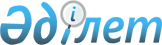 Об утверждении перечня отходов, не подлежащих энергетической утилизацииПриказ и.о. Министра экологии, геологии и природных ресурсов Республики Казахстан от 18 марта 2021 года № 70. Зарегистрирован в Министерстве юстиции Республики Казахстан 19 марта 2021 года № 22366
      В соответствии с подпунктом 28-15) статьи 17 Экологического кодекса Республики Казахстан от 9 января 2007 года ПРИКАЗЫВАЮ:
      1. Утвердить прилагаемый перечень отходов, не подлежащих энергетической утилизации.
      2. Департаменту государственной политики управления отходами Министерства экологии, геологии и природных ресурсов Республики Казахстан в установленном законодательством Республики Казахстан порядке обеспечить:
      1) государственную регистрацию настоящего приказа в Министерстве юстиции Республики Казахстан;
      2) размещение настоящего приказа на интернет-ресурсе Министерства экологии, геологии и природных ресурсов Республики Казахстан;
      3) в течение десяти рабочих дней после государственной регистрации настоящего приказа представление в Департамент юридической службы Министерства экологии, геологии и природных ресурсов Республики Казахстан сведений об исполнении мероприятий, предусмотренных подпунктами 1) и 2) настоящего пункта.
      3. Контроль за исполнением настоящего приказа возложить на курирующего вице-министра экологии, геологии и природных ресурсов Республики Казахстан.
      4. Настоящий приказ вводится в действие по истечении десяти календарных дней после дня его первого официального опубликования. Перечень отходов, не подлежащих энергетической утилизации
					© 2012. РГП на ПХВ «Институт законодательства и правовой информации Республики Казахстан» Министерства юстиции Республики Казахстан
				
      И.о. министра экологии, геологии и 
природных ресурсов Республики Казахстан 

Е. Нысанбаев
Утвержден приказом
и.о. министра экологии,
геологии и природных ресурсов
Республики Казахстан
от 18 марта 2021 года № 70
№ п/п
Наименование отходов, не подлежащих энергетической утилизации
1
Жидкие отходы
2
Опасные отходы, которые являются взрывчатыми, коррозийными, окисляемыми, высокоогнеопасными или огнеопасными
3
Отходы от медицинских или ветеринарных учреждений, которые являются инфицированными
4
Отходы, содержащие стойкие органические загрязнители
5
Пестициды
6
Ртутьсодержащие лампы и приборы
7
Электронное и электрическое оборудование
8
Лом цветных и черных металлов
9
Батареи литиевые, свинцово-кислотные
10
Отходы строительных материалов